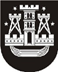 KLAIPĖDOS MIESTO SAVIVALDYBĖS TARYBASPRENDIMASDĖL KLAIPĖDOS MAKSIMO GORKIO PROGIMNAZIJOS NUOSTATŲ PATVIRTINIMO2021 m. vasario 25 d. Nr. T2-33KlaipėdaVadovaudamasi Lietuvos Respublikos vietos savivaldos įstatymo 16 straipsnio 4 dalimi, 18 straipsnio 1 dalimi ir Lietuvos Respublikos biudžetinių įstaigų įstatymo 6 straipsnio 5 dalimi, Klaipėdos miesto savivaldybės taryba nusprendžia:Patvirtinti Klaipėdos Maksimo Gorkio progimnazijos nuostatus (pridedama).Įgalioti Iriną Narkevičienę, Klaipėdos Maksimo Gorkio progimnazijos direktorę, pasirašyti nuostatus ir įregistruoti juos Juridinių asmenų registre.Pripažinti netekusiu galios Klaipėdos miesto savivaldybės tarybos 2017 m. gegužės 25 d. sprendimo Nr. T2-111 „Dėl Klaipėdos Maksimo Gorkio pagrindinės mokyklos pavadinimo pakeitimo ir nuostatų patvirtinimo“ 2 punktą.Skelbti šį sprendimą Klaipėdos miesto savivaldybės interneto svetainėje.Savivaldybės merasVytautas Grubliauskas